                                                                                                                      ПРОЕКТ 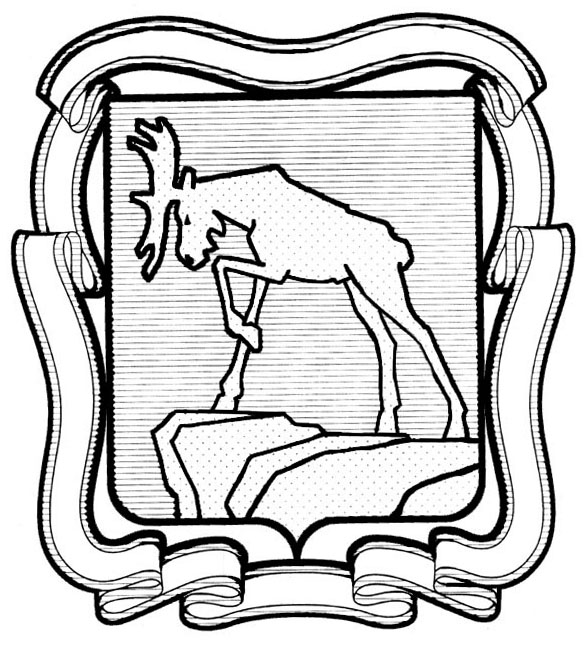 СОБРАНИЕ ДЕПУТАТОВ МИАССКОГО ГОРОДСКОГО ОКРУГАЧЕЛЯБИНСКАЯ ОБЛАСТЬ_______СЕССИЯ СОБРАНИЯ  ДЕПУТАТОВ МИАССКОГО ГОРОДСКОГО ОКРУГАПЯТОГО СОЗЫВАРЕШЕНИЕ № _____от  ____________  2017 г.                                               О внесении изменений в                                                                             Решение Собрания депутатов Миасского городского округаот 25 февраля 2011 г. № 4Рассмотрев Представление начальника Отдела ГИБДД Отдела МВД России по городу Миассу Челябинской области от 08 декабря 2016 года № 74/12-6718 об устранении причин и условий, способствовавших реализации угрозы безопасности дорожного движения и приведение в соответствие с действующим законодательством Решение Собрания депутатов Миасского городского округа от 25.02.2011г. №4 «Об утверждении Правил производства земляных работ, влекущих нарушение благоустройства или естественного природного ландшафта на территории Миасского городского округа», руководствуясь Федеральным законом от 06.10.2003г. № 131-ФЗ "Об общих принципах организации местного самоуправления в Российской Федерации", в соответствии с распоряжением от 29.04.2016г. №126-р «Об утверждении Положения об Управлении ЖКХ, энергетики и транспорта Администрации Миасского городского округа», и Уставом Миасского городского округа, Собрание депутатов Миасского городского округаРЕШАЕТ:1. Внести изменения в Решение Собрания депутатов Миасского городского округа от 25.02.2011г. № 4 «Об утверждении Правил производства земляных работ, влекущих нарушение благоустройства или естественного природного ландшафта на территории Миасского городского округа» согласно Приложению № 1 к настоящему Решению.2. Настоящее решение вступает в силу с момента его подписания.3. Контроль исполнения настоящего решения возложить на постоянную комиссию по вопросам городского хозяйства.Председатель собрания депутатов                                                                             Е.А. СтеповикПриложение № 1 к Решению Собрания депутатов Миасского городского округаот_______________ №______ 1. В разделе 1 в пункте 3 после слов «подлежат приемке» изложить в следующей редакции: специалистами отдела благоустройства Управления ЖКХ, энергетики и транспорта Администрации Округа (далее отдел благоустройства), осуществляющего свою деятельность в соответствии с «Положением об Управлении ЖКХ, энергетики и транспорта Администрации Миасского городского округа», утвержденным распоряжением Главы Миасского городского округа от 29.04.2016 №126-р. 2. В разделе 2 в пункте 6 после слов «согласования с» изложить в следующей редакции: отделом организации транспортного и дорожного обслуживания.3. В разделе 4 в пункте 19 слово АТИ заменить на «отделе благоустройства».4. В разделе 4 в пункте 21 после слов «выдается» до слов «в течение» изложить в следующей редакции: в отделе благоустройства.5. В разделе 4 в пункте 21 в подпункте 4 после слов «составленного» изложить в следующей редакции: специалистом отдела благоустройства.6.  В разделе 4 в пункте 23 слово «АТИ» заменить на «отдел благоустройства». 7. В разделе 4 пункт 24 исключить.8. В разделе 5 в пункте 29 слово «АТИ» заменить на «специалиста отдела благоустройства».9. В разделе 5 пункта 32 абзац 2 после слов «должно» изложить в следующей редакции: предоставить схему организации движения в ГИБДД.10. В разделе 5 в пункте 35 слово «Постановлению» заменить на «Распоряжению».11. В разделе 5 пункта 36 абзац 2 слова «АТИ составляет» заменить на «специалисты отдела благоустройства составляют». 12. В разделе 5 в пункте 37 подпункта 5 слова «в месте, определенном представителем АТИ» исключить.13. В разделе 5 в пункте 41 подпункт 5 исключить.14. В разделе 7 в пункте 50 слово «АТИ» заменить на «специалиста отдела благоустройства».15. В разделе 7 в пункте 53 слова «с АТИ» заменить на «в отделе благоустройства».16. В разделе 7 в пункте 54 слово «АТИ» заменить на «специалистов отдела благоустройства».17. В разделе 7 в пункте 56 слова « и разрешения АТИ» исключить.18. В разделе 9 в пункте 60 слово «АТИ» заменить на «отдела благоустройства».19. В разделе 9 в пункте 61 слово «АТИ» заменить на «отдел благоустройства».20. В разделе 10 в пункте 62 слово «АТИ» заменить на «специалистами отдела благоустройства».21. В разделе 10 в пункте 63 слово «АТИ» заменить на «специалисты отдела благоустройства».22. В Приложении 1слово «АТИ» заменить на «отдела благоустройства».23. В Приложении 3 слово «АТИ» заменить на «отдела благоустройства».24. В Приложении 4 слово «АТИ» заменить на «отделом благоустройства».ПОЯСНИТЕЛЬНАЯ ЗАПИСКА к проекту Решения Собрания депутатов  Миасского городского округа «О внесении изменений в Решение Собрания депутатов Миасского городского округа от 25.02.2011г. №4 «Об утверждении Правил производства земляных работ, влекущих нарушение благоустройства или естественного природного ландшафта на территории Миасского городского округа».       1. Необходимость внесения изменений в решение Собрания депутатов  Миасского городского округа от 25.02.2011г. №4 «Об утверждении Правил производства земляных работ, влекущих нарушение благоустройства или естественного природного ландшафта на территории Миасского городского округа» вызвана тем, что Правила содержат положения, касающиеся наделения Отдела ГИБДД Отдела МВД России по городу Миассу Челябинской области функциями и обязанностями, не предусмотренными ФЗ №3 от 07.02.2011г.     «О полиции»,  а так же на основании изменения структуры Администрации МГО в соответствии с Решением Собрания депутатов Миасского городского округа от 05.02.2016 №3 «Об утверждении структуры и лимита численности Администрации Миасского городского округа, распоряжением Администрации Миасского городского округа от 08.02.2016г. №20-р «О структуре Администрации Миасского городского округа». 	На основании вышеизложенного существует необходимость внесения изменений в решение Собрания депутатов  Миасского городского округа от 25.02.2011г. №4 «Об утверждении Правил производства земляных работ, влекущих нарушение благоустройства или естественного природного ландшафта на территории Миасского городского округа»